Проект по духовно-нравственному развитию«При солнышке тепло, при матери-добро»Мама-первый человек на Земле,Который встретился тебеВозраст детей: 5-6 летТип проекта: краткосрочный, групповой.Сроки реализации: Участники   проекта: дети, воспитатель, родителиАктуальность.С самого раннего возраста ребенок должен помнить о том, что где бы он ни находился и чем бы ни занимался, самым дорогим и любимым человеком для него остается мама. Мама - это доброта и ласка, любовь и понимание, забота и поддержка. Дети должны понимать и помнить, кем для них является мама, какой любви, заботы и уважения она заслуживает. Воспитание в ребенке любви, уважения, чувства сопереживания и взаимопомощи близкому человеку – маме является необходимой  составляющей  в  духовно-нравственном воспитании детей.Мой проект – прекрасный повод поразмышлять о роли матери и семьи в жизни человека. Проблема.В век современных технологий дети большую часть времени проводят у компьютеров и телевизоров, не получая достаточного общения с мамой и со своими близкими. Постепенно утрачиваются семейные традиции. К сожалению, недостаточны представления детей о роли и важности мамы в их жизни, о том, чем она занята, ее обязанностях по дому и на работе.Цели проекта: Сформировать осознанное понимание значимости матери в жизни ребенка. Задачи: -Уточнить знания детей о международном празднике «День матери»-Побуждать выражать благодарность своим матерям за заботу .-Развивать эмоциональную отзывчивость, чувство гордости за маму-Формировать чувство любви и уважения к матери, желание заботиться о ней.    -Раскрыть образ матери в поэзии, художественной литературеОжидаемый результат:  Обогащение знаний детей о роли мамы  в их жизни через раскрытие ее образа в поэзии, музыке, художественной литературеУчастие родителей  в жизни детского сада, повышение их педагогической грамотности.Этапы работы:ПодготовительныйОпределение темы, цели, задач, содержание проекта.Работа с родителями:Анкетирование:« Роль мамы в воспитании ребенка»Памятка для родителей : «Как воспитывать ребенка?»Помощь в организации книжной выставкиВыбор художественной литературы, мультфильмов, иллюстраций потеме проекта. Организация книжной выставки: «О мамочке»Изготовление плаката: «Я и мама»Основной.Формы работы с детьми:-   Беседы: «Как зовут твою маму?»«Профессия твоей мамы?» «Как ты проводишь время с мамой?» Творческие рассказы детей:«Выходной день в нашей семье»«Как я помогаю маме»Сюжетно-ролевые игры: «Моя семья» «Дочки-матери»,«Салон красоты»«Мама-доктор»«Мама-парикмахер»Дидактические   игры:«Кому что нужно для работы?»«Варим суп»«Назови , какая она?»Пальчиковые игры:«Моя семья»Игра -эстафета: «Поможем маме  приготовить суп»-   Чтение   художественной литературы:Е.Благинина «Мама спит, она устала..»Э.Успенский «Если был бы я девчонкой»Б. Емельянов «Мамины руки»С.Михалков «А что у вас?» Е. Пермяк «Как Миша хотел маму перехитрить», «Мамино горе»,сказка «Кукушка» (ненецк.) обр. К. Шарова, «Айога» (нанайск.),С.маршак «Сказка о глупом мышонке» А. Барто «Разлука», «Разговор с мамой», «Мама ходит на работу», М. Пляцковский «Мамина песенка»Сказка «Три медведя»Показ мультфильма:«Мама для мамонтенка»Инсценировка сказки:«Как котенок маму искал»Музыкальная деятельность:Разучивание песен: «Мамочка, милая, мама моя…»«Пусть всегда будет солнце»Трудовая   деятельность: Рассматривание сюжетных картин – знакомим с трудом мамы.Продуктивная деятельность: Рисование: «Мамин портрет» (совместно с папами)Лепка: «Бусы для любимой мамы».Изготовление подарков детьми : «Сердечко для мамочки»Памятка для родителей : «Как воспитывать ребенка?»Заключительный этапТематическое занятие ко Дню матери (итоговое)Фотоотчет: «Портрет мамы»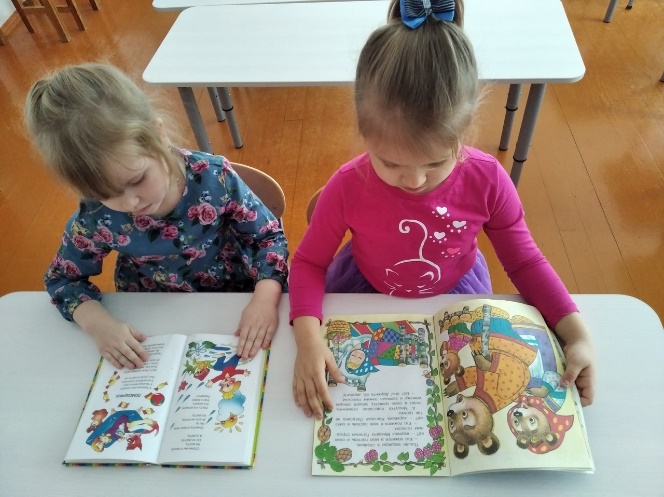 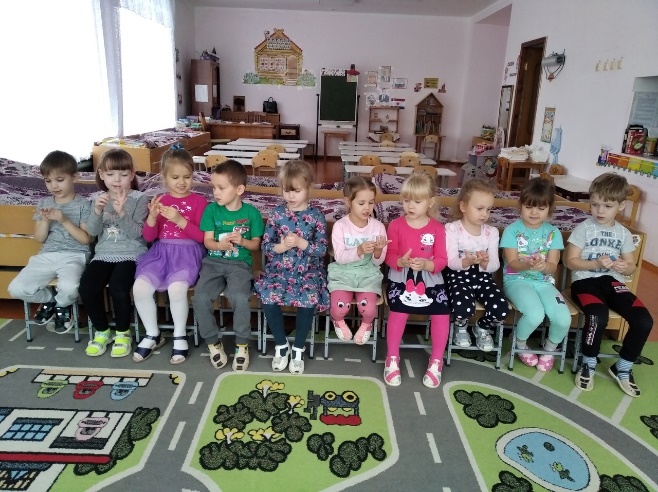 Рассматривание иллюстраций                  Пальчиковая игра: «Моя семья»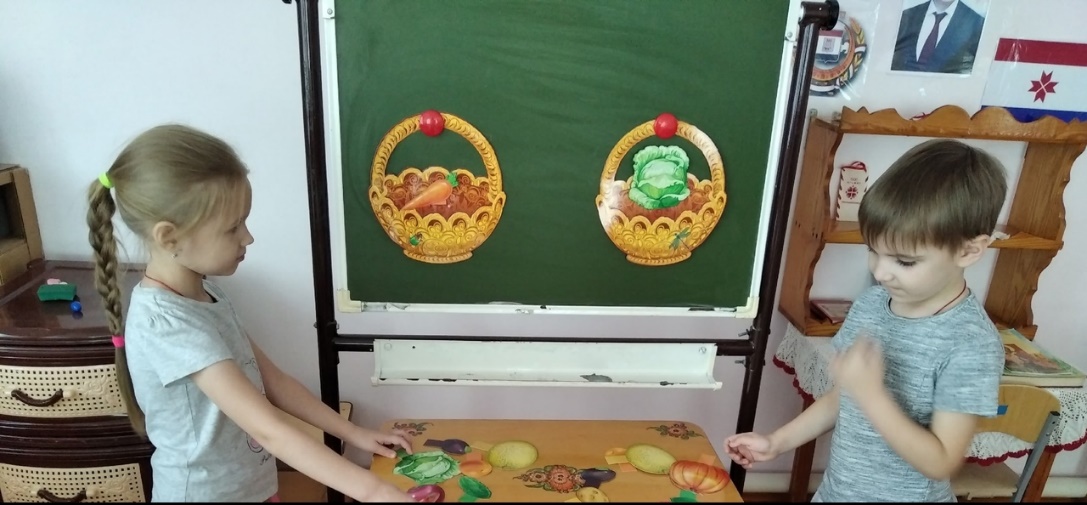 Игра-эстафета «Поможем маме приготовить суп»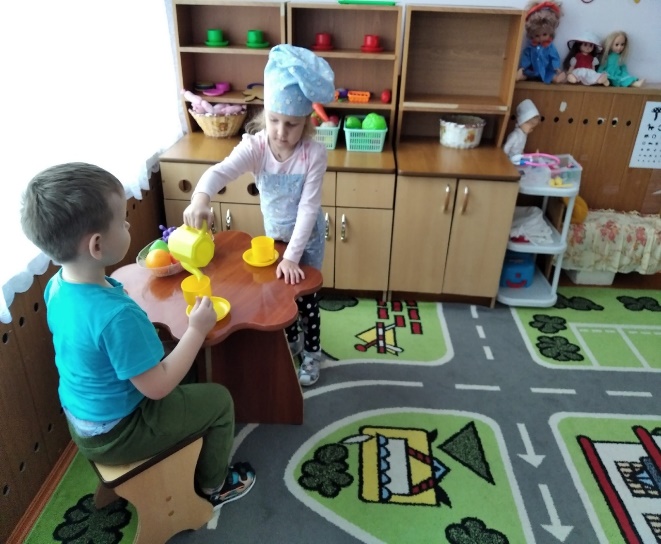 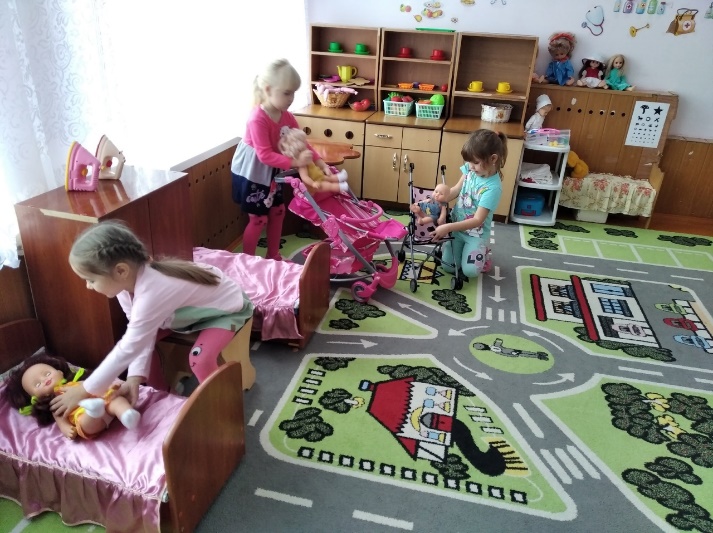 Сюжетно-ролевая игра «Моя семья»  Сюжетно-ролевая игра «Дочки-матери»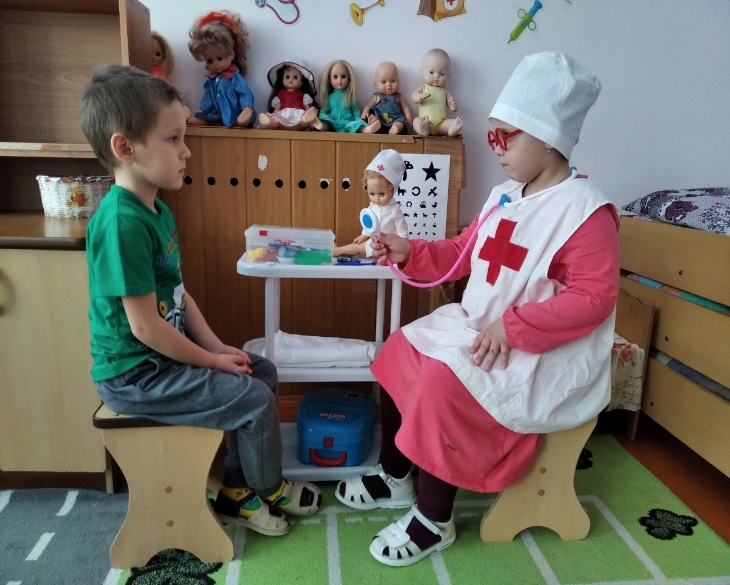 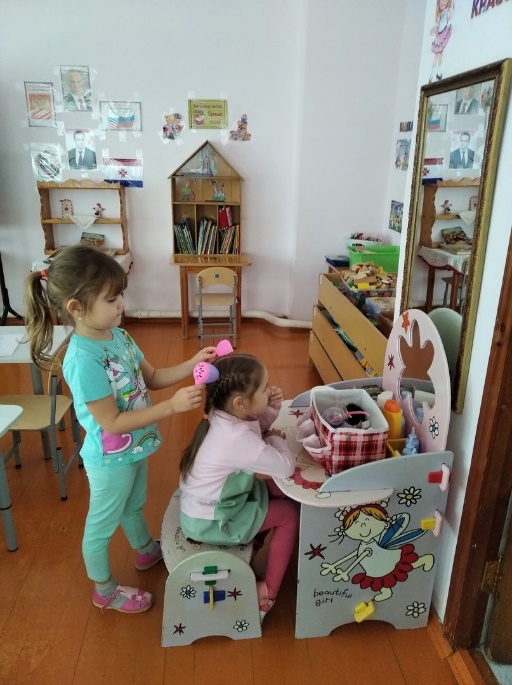 Сюжетно-ролевая игра «мама-доктор»  Сюжетно-ролевая игра «Салон красоты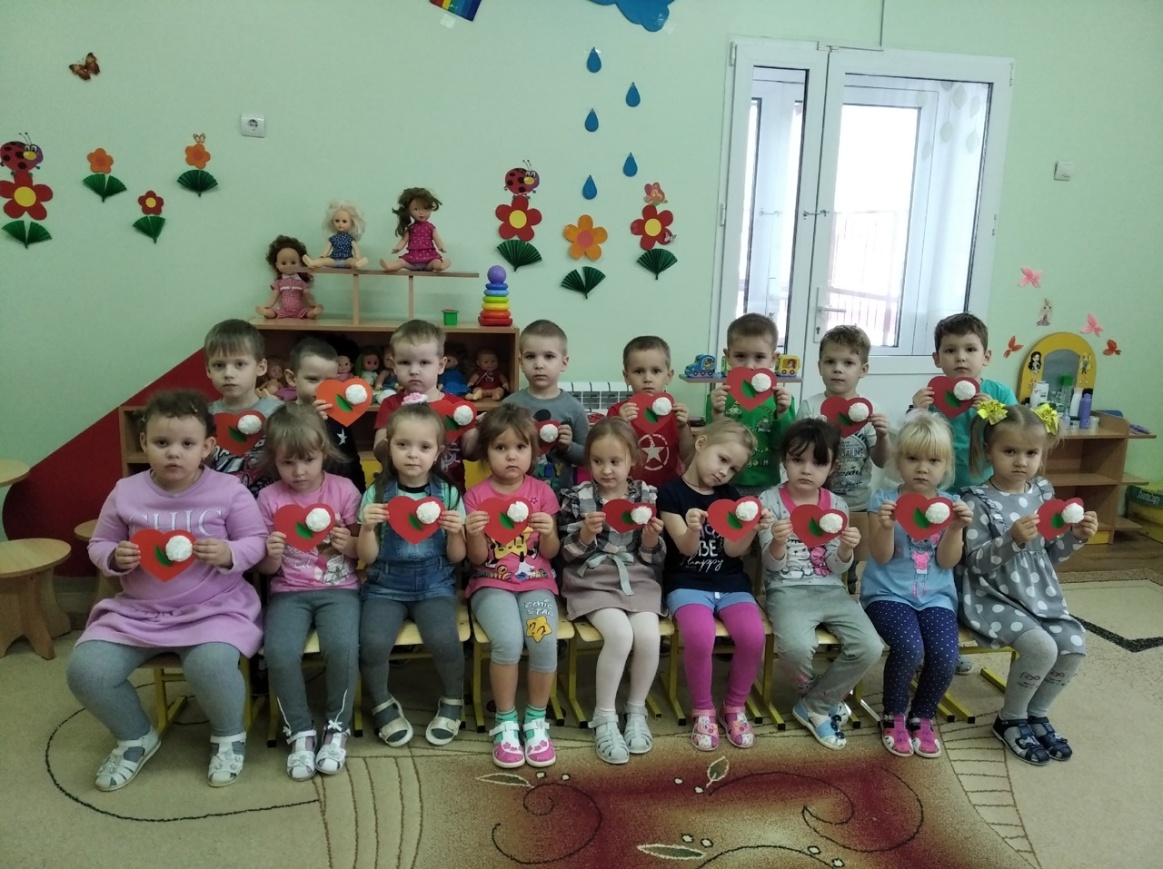 «Сердечко для мамы»Литература:1.Шорыгина Т.А. Профессии, какие они?. – М.:  ГНОМ и Д, 2005.2.Из истории возникновения праздника «День матери» Интернет –источники3. Краснощекова Н.В. Сюжетно- ролевые игры для детей дошкольного возраста.- Ростов- на- Дону: Феникс,2012.ПриложениеАнкета для родителей: «Роль мамы в воспитании ребенка»1. Какова, по-Вашему, основная роль матери в воспитании ребенка?2. Считаете ли Вы, что у Вас есть взаимопонимание с ребенком? Почему? 3. Какие, на Ваш взгляд, самые главные заботы матери в семье?4. Есть ли у Вас общие с ребенком занятия и увлечения? Какие?5. Слушается ли Вас ребенок? Да, нет? Каковы причины?6. Участвует ли ребенок вместе с Вами в домашних делах и каких?7. С какими трудностями в воспитании ребенка Вы встретились?8. Какие чувства Вы вызываете у ребенка: любовь, тревогу, страх, жалость и т. д.? 9. Как Вы считаете, хватает ли ребенку Вашей любви, внимания?Памятка для родителей :« Как воспитывать ребенка?»а) Люби свое дитя, но не балуй, не губи. Избаловать дитя можно и в бедности. При ласковой строгости можно растить настоящим человеком и в богатстве.б) Воспитывай благодарность: если нет ответной любви на твою самоотверженность, считай, что дети только потребляют твою любовь. Пусть будет хорошо не только детям, но и тебе.в) Тебе не будет счастья без счастья твоих детей, но их тоже пусть трогают твои беды.г) Будь другом детям, но не приятельницей. Будь рядом с ними, но выше. Будь доброй, но не добренькой.д) Учи детей думать не о вещах, а о делах: трехлетняя дочь пусть помогает матери, трехлетний сын пусть защищает ее. Никто не может сидеть без дела, когда трудится мать.е) Дети, помните: лучшее - матери.ж) Мать, помни:- лучшее — детям;- забудешь о себе — плохо станет детям;- все исходит от тебя, все подчиняется тебе.